РОССИЙСКАЯ ФЕДЕРАЦИЯАДМИНИСТРАЦИЯ МУНИЦИПАЛЬНОГО ОБРАЗОВАНИЯБУДОГОЩСКОЕ ГОРОДСКОЕ ПОСЕЛЕНИЕКИРИШСКОГО МУНИЦИПАЛЬНОГО РАЙОНА
ЛЕНИНГРАДСКОЙ ОБЛАСТИПОСТАНОВЛЕНИЕот    25 января 2017 года    №9[ Об установлении  стоимости  одного  квадратного метра  общей площади  жилья на   2017 год  в  целях  реализации подпрограммы«Устойчивое развитие сельских территорий Ленинградской области на 2014-2017 годы и на период  до 2020 года» на территории муниципального образования Будогощскоегородское поселение]  В  целях  реализации на территории муниципального образования Будогощское городское поселение Киришского муниципального района Ленинградской области    подпрограммы «Устойчивое развитие сельских территорий Ленинградской области на 2014-2017 годы и на период до 2020 года» государственной программы Ленинградской области  «Развитие сельского хозяйства Ленинградской области на 2013-2020 годы»,  руководствуясь Приказом Министерства строительства и жилищно-коммунального хозяйства Российской Федерации от 22 декабря 2016 года №1003/пр «О нормативе  стоимости  одного квадратного метра общей площади жилого помещения по Российской Федерации на первое полугодие 2017 года и показателях средней  рыночной стоимости  одного квадратного метра общей площади жилого помещения по субъектам Российской Федерации на 1 квартал 2017 года», Методическими рекомендациями по определению  стоимости  одного квадратного метра  общей площади жилья в муниципальных  образованиях Ленинградской области, утвержденными  распоряжением комитета по строительству Ленинградской области от 04 декабря 2015 года №552 «О мерах по обеспечению  осуществления полномочий комитета по строительству Ленинградской области по расчету  размера субсидий и социальных выплат, предоставляемых за счет средств областного бюджета Ленинградской области в рамках реализации на территории Ленинградской области федеральных целевых программ и государственных программ Ленинградской области», Администрация муниципального образования Будогощское городское поселение  ПОСТАНОВЛЯЕТ:В связи с отсутствием показателей за 2016 год по приобретению жилья в рамкахподпрограммы «Устойчивое развитие сельских территорий Ленинградской области на 2014-2017 годы и на период до 2020 года» на территории Будогощского городского поселения, а также отсутствием в Киришском муниципальном районе аналогичных поселений (по численности населения), для  расчета   стоимости одного квадратного метра общей площади жилья  на 2017 год  применить  показатели аналогичного поселения другого  муниципального района Ленинградской области - муниципального образования Сяськелевское сельское поселение  Гатчинского района Ленинградской области, утвержденные постановлением администрации муниципального образования Сяськелевское сельское поселение Гатчинского муниципального  района Ленинградской области от  19.01.2017 г. №19  (приложение).           2. Утвердить    стоимость  одного  квадратного метра общей площади жилья в муниципальном образовании  Будогощское городское поселение Киришского муниципального района Ленинградской области  на   2017 год в рамках реализации  подпрограммы «Устойчивое развитие сельских территорий Ленинградской области на 2014-2017 годы  и на период  до 2020 года» в размере  42006  рублей (сорок  две тысячи шесть) 00 копеек, определенной для Ленинградской области Приказом министерства строительства и жилищно-коммунального хозяйства Российской Федерации № 1003/пр от 22.12.2016 г.,   для расчета  размеров социальных выплат для всех категорий граждан, которым указанные социальные выплаты предоставляются на приобретение (строительство) жилых помещений за счет средств  федерального и  областного бюджетов.3. Опубликовать настоящее постановление в газете «Будогощский вестник».4. Разместить на официальном сайте муниципального образования  http://www.budogoschskoe.ru.5. Настоящее постановление вступает в силу на следующий день после дня официального опубликования.Глава администрации                                                                            И.Е.РезинкинРазослано: в дело – 2, прокуратура, Комитет по строительству Ленинградской области, Администрация МО Киришский муниципальный район, Несмеловой М.В.,  газета «Будогощский вестник».Исп.  М.В.Несмелова                                                                                                                                                                  Приложение 1                                                                                                                                 к постановлению администрации                                                                                                                        МО Будогощское городское поселение                                                                                                                                           от 25 января 2017 года  № 9РАСЧЕТ по определению стоимости 1 кв. метра общей  площади жилья  на 2017 годна территории муниципального образования Будогощское городское поселение  Киришского муниципального района Ленинградской области            При расчете  применены  показатели  муниципального образования Сяськелевское сельское поселение  Гатчинского района Ленинградской области, утвержденные постановлением администрации муниципального образования Сяськелевское сельское поселение Гатчинского муниципального  района Ленинградской области от  19.01.2017 г. №19. Данное поселение  является аналогичным  Будогощскому городскому поселению по численности населения. Численность населения  по Будогощскому городскому поселению составляет  5180  чел., численность населения по Сяськелевскому сельскому поселению составляет 5248 чел.Сведения за 2016 год:∑ ФСТЖ мо= 2 741 600 рублейG – 1 семья, которая  приобрела  жилье в 2016 году.Пл.= 58,2 кв.м.И - 101,6 = 1,016ФСТЖ= ∑ ФСТЖ мо/ G, т.е. ФСТЖ =  2 741 600:1 = 2 741 600 рублейФСТ м2 = ФСТЖ: Пл. * И, т.е.  ФСТ м2 = 2 741 600: 58,2 х 1,016 = 47 860  руб.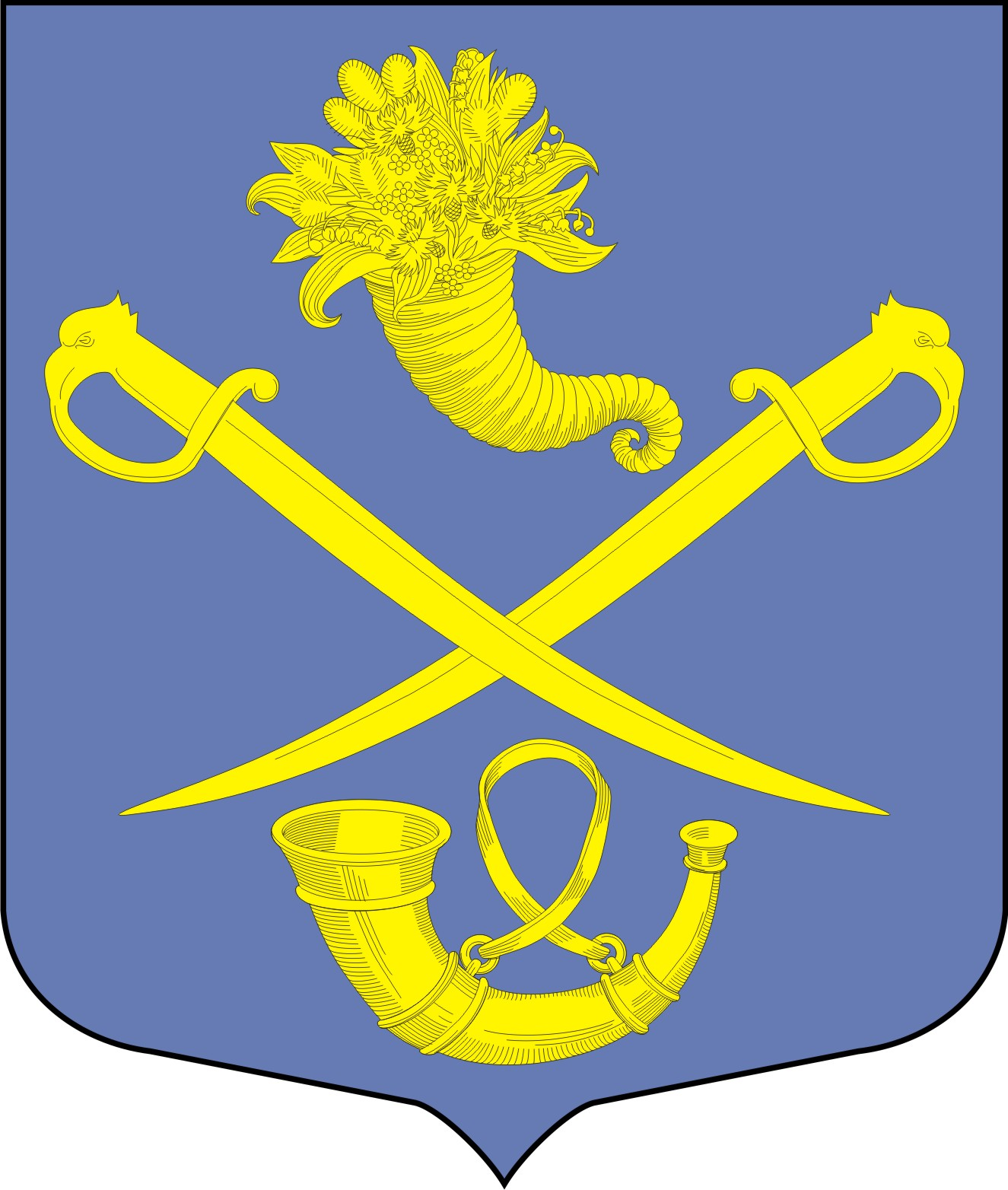 